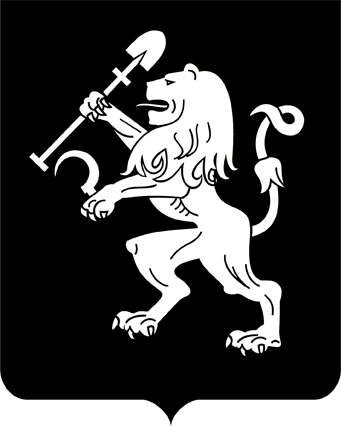 АДМИНИСТРАЦИЯ ГОРОДА КРАСНОЯРСКАРАСПОРЯЖЕНИЕОб утверждении документа планирования регулярных перевозок по муниципальным маршрутам в городе Красноярске на 2016–2018 годыРуководствуясь Федеральным законом от 13.07.2015 № 220-ФЗ «Об организации регулярных перевозок пассажиров и багажа автомобильным транспортом и городским наземным электрическим транспортом в Российской Федерации и о внесении изменений в отдельные законодательные акты Российской Федерации», ст. 16 Федерального закона от 06.10.2003 № 131-ФЗ «Об общих принципах организации местного самоуправления в Российской Федерации», ст. 45, 58, 59 Устава города Красноярска, распоряжением Главы города от 22.12.2006 № 270-р:1. Утвердить документ планирования регулярных перевозок                  по муниципальным маршрутам в городе Красноярске на 2016–2018 годы согласно приложению. 2. Настоящее распоряжение опубликовать в газете «Городские         новости» и разместить на официальном сайте администрации города.Первый заместитель Главы города – руководитель департамента городского хозяйства                                      И.П. ТитенковПриложение к распоряжениюадминистрации города от_____________ №______ДОКУМЕНТпланирования регулярных перевозок по муниципальным маршрутам в городе Красноярске на 2016–2018 годы1. Общие положения транспортной политики в области организации регулярных перевозок транспортом общего пользования.1.1. Документ планирования устанавливает перечень мероприятий по развитию регулярных перевозок по муниципальным маршрутам                в городе Красноярске на 2016–2018 годы.Планируемые мероприятия направлены на создание условий, обеспечивающих удовлетворение спроса населения города Красноярска в транспортных услугах, организацию транспортного обслуживания населения, соответствующего требованиям безопасности и качества.1.2. Целью развития регулярных перевозок по муниципальным маршрутам в городе Красноярске на 2016–2018 годы является повышение качественного уровня транспортного обслуживания населения в городе Красноярске с учетом социальных, экономических и экологических факторов.1.3. В рамках реализации поставленной цели основными задачами развития регулярных перевозок по муниципальным маршрутам города Красноярска являются:формирование оптимальной схемы движения муниципальных маршрутов и проведение конкурсных процедур в соответствии с требованиями Федерального закона от 13.07.2015 № 220-ФЗ «Об организации регулярных перевозок пассажиров и багажа автомобильным транспортом и городским наземным электрическим транспортом в Российской Федерации и о внесении изменений в отдельные законодательные акты Российской Федерации» (далее – Федеральный закон № 220-ФЗ);совершенствование транспортной инфраструктуры и дальнейшее развитие системы управления и контроля за осуществлением регулярных перевозок транспортом общего пользования.1.4. Совершенствование системы развития регулярных перевозок по муниципальным маршрутам в городе Красноярске осуществляется              с учетом Генерального плана городского округа город Красноярск, утвержденного решением Красноярского городского Совета депутатов от 13.03.2015 № 7-107 (далее – Генеральный план), которым предусматривается формирование рациональной транспортно-планировочной структуры, обеспечивающей разгрузку сложившейся транспортной сети за счет формирования обходных трасс, магистралей непрерывного движения, дублеров перегруженных участков, усиления связности периферийных районов, развития улично-дорожной сети в районах новой застройки и сбалансированного развития различных видов транспорта общего пользования.1.5. Соотношение в объемах развития регулярных перевозок                 по муниципальным маршрутам в городе Красноярске, осуществляемых автомобильным и наземным электрическим транспортом в границах города, будет складываться в зависимости от темпов освоения городской территории, достигнутого уровня автомобилизации, оптимизации схемы движения муниципальных маршрутов с учетом реальных пассажиропотоков.1.6. Мероприятия по развитию  регулярных перевозок по муниципальным маршрутам в городе Красноярске и последовательности                  их выполнения разделены на три этапа:I этап – 2016 год – 1-я очередь;II этап – 2017 год – расчетный срок;III этап – 2018 год – перспектива (на расчетный срок).Планируемые мероприятия на расчетный срок являются основанием для анализа результативности принятых мер на первом этапе по развитию регулярных перевозок по муниципальным маршрутам в городе Красноярске.1.7. Реализация планируемых мероприятий возможна при условии достаточного финансирования из бюджетов всех уровней и привлечения инвестиций частных лиц и организаций. 2. Текущее состояние и проблемы в организации регулярных пассажирских перевозок транспортом общего пользования на территории города Красноярска в соответствии с муниципальной программой «Обеспечение пассажирских перевозок транспортом общего пользования в городе Красноярске» на 2016 год и плановый период 2017–               2018 годов, утвержденной постановлением администрации города                 от 11.11.2015 № 704. В настоящее время в городе функционирует транспортная система, в которую входят следующие виды пассажирского транспорта: автомобильный и наземный электрический городской пассажирский транспорт общего пользования. Регулярными перевозками по муниципальным маршрутам в городе Красноярске  перевозится в год около      210 млн. пассажиров. Однако в последнее время наблюдается снижение объема перевозок (по сведениям, представленным муниципальными предприятиями, в 2013 году было перевезено 70,2 млн. пассажиров,               в 2014 году – 64,2 млн. пассажиров, в 2015 году – 57,5 млн. пассажиров, снижение за три года составило 18,1%). Основная причина – бурное развитие автомобилизации, что привело к резкому росту количества личного автотранспорта и, соответственно, к снижению объема перевозок общественным транспортом.Современное состояние и проблемы транспортной отрасли города Красноярска характеризуются следующим:общественный транспорт является важнейшим элементом транспортной системы города Красноярска. Ежедневно (в будние дни) всеми видами общественного транспорта перевозится около 700 тысяч пассажиров;по сведениям, представленным Госавтоинспекцией города               Красноярска, на 01.04.2015 зарегистрировано 412 994 автомобиля,                         на 01.08.2015 – 413 508 автомобилей (с 2010 года увеличение транспорта составило более 73%); в настоящее время на рынке пассажирских перевозок города работают 3 муниципальных автотранспортных предприятия, 1 муниципальное предприятие электротранспорта, 48 организаций частной формы собственности;сохраняется устойчивая тенденция к увеличению времени при поездках по городу; регулярно возникают транспортные заторы, которые приводят к снижению скорости сообщения и увеличению интервалов движения общественного транспорта;необеспеченность приоритета общественного транспорта при движении в транспортном потоке;большой износ инженерной инфраструктуры и подвижного состава городского электротранспорта, в результате чего электротранспорт все больше теряет свою привлекательность для пассажиров;недостаточная приспособленность транспортной инфраструктуры города к нуждам маломобильных категорий населения;загрязнение окружающей среды. Доля автотранспорта в шумовом воздействии на окружающую среду составляет 85–90%, доля выбросов в атмосферу загрязняющих веществ – 43%, парниковых газов – 10%. При этом доля общественного транспорта в общем количестве автотранспорта составляет всего 0,4%.Одним из основных целевых показателей, характеризующих развитие регулярных перевозок по муниципальным маршрутам в городе Красноярске, является скорость сообщения, которая отражает насколько быстро пассажир добирается до места назначения на общественном транспорте. В настоящее время в связи с несоответствием ресурсов улично-дорожной сети и транспортных потоков, а также постоянным ростом количества личного транспорта наблюдается снижение скорости сообщения. Так, согласно результатам сплошного обследования пассажирских потоков, полученным в 2011 году, средняя скорость сообщения составила 21,4 км/ч, в 2012 году согласно данным автоматизированной навигационной системы диспетчерского управления пассажирским транспортом города Красноярска (далее – АНСДУ-ПТ) – 20,7 км/ч,                     в 2015 году удалось стабилизировать скорость сообщения на уровне 20,3 км/ч.В целях увеличения скорости сообщения на общественном транспорте необходимо обеспечить приоритет движения общественного транспорта путем организации выделенных полос и соответствующего контроля со стороны органов ГИБДД. 3. Перечень мероприятий по развитию регулярных перевозок                по муниципальным маршрутам.3.1. Задачи по формированию оптимальной схемы движения муниципальных маршрутов и проведению конкурсных процедур планируется реализовать в соответствии с федеральным законодательством, законодательством Красноярского края и муниципальными правовыми актами города Красноярска следующими мероприятиями:1) на I этапе в 2016 году на основании изучения  пассажиропотоков, корреспонденций наибольшего числа перевезенных пассажиров               и развития улично-дорожной сети города принять решение:об изменении схем движения городского общественного транспорта в Свердловском районе в микрорайоне «Пашенный»;об изменении схем движения городского общественного транспорта в Центральном районе в микрорайоне «Покровский»;2) на I этапе в 2016 году увеличить количество выходов  в рабочие, выходные и праздничные дни на следующих маршрутах:№ 5 «ОАО «Красфарма» – мкрн. Ветлужанка» в рабочие дни              до 16 выходов, в выходные и праздничные дни до 14 выходов;№ 80 «ОАО «Красфарма» – пос. Таймыр» в рабочие дни до 16 выходов, в выходные и праздничные дни до 14 выходов;3) на II этапе в 2017 году на основании изучения пассажиропотоков, корреспонденций наибольшего числа перевезенных пассажиров            и развития улично-дорожной сети города принять решение:об изменении схем движения городского общественного транспорта в Свердловском районе в микрорайоне «Утиный плес»;об изменении схем движения городского общественного транспорта в Октябрьском районе в микрорайоне «Мясокомбинат»; 4) на III этапе в 2018 году при развитии улично-дорожной сети             и изменении градостроительной ситуации принять решение:об изменении схем движения городского общественного транспорта в Октябрьском районе по ул. Елены Стасовой;об изменении схем движения городского общественного транспорта в Советском районе в мкрн. «Солнечный»;об изменении схем движения городского общественного транспорта в Советском районе в новом микрорайоне «Солонцы-2»;об изменении схем движения городского общественного транспорта в Ленинском районе в новом микрорайоне «Образцово»;об изменении схем движения городского общественного транспорта в Свердловском районе в новом микрорайоне «Тихие зори»;5) на III этапе в 2018 году планируется заменить автобусы категории М3 класса II на автобусы категории М3 класса I на следующих маршрутах:№ 6 «Мкрн. Северный – пос. Водников»;№ 7 «Мкрн. Северный – ДК «Кировский»;№ 8 «Мкрн. Северный – ДК «Кировский»;№ 9 «Мкрн. Верхняя Базаиха – Предмостная площадь»;№ 14 «Пос. Овинный – Железнодорожный вокзал»;№ 20 «Кардиоцентр – Автовокзал «Восточный»;№ 22 «Пос. Индустриальный – Спортзал»;№ 27 «Междугородный автовокзал – Полигон»;№ 34 «Пос. Таймыр – Железнодорожная больница»;№ 36 «ЛДК – Железнодорожная больница»;№ 38 «Пос. Таймыр – Академгородок (Дом ученых)»; № 54 «Предмостная площадь – Садовое общество «Южное»;№ 58 «Ул. Парашютная – Спортзал»;№ 65 «Мкрн. Северный – ДК «Кировский»;№ 77 «Железнодорожная больница – ОАО «РУСАЛ»;№ 78 «Ул. Глинки – Стела»;№ 81 «ООО «Сибирский элемент» – Железнодорожный вокзал»;№ 84 «Мкрн. Ветлужанка – Автовокзал «Восточный»;№ 88 «Госуниверситет (Сопка) – Спортзал»;№ 92 «Химкомбинат «Енисей» – ОАО «Красфарма»;№ 94 «ЛДК – ТЭЦ-3»;№ 98 «ЛДК – ОАО «РУСАЛ»;№ 99 «Автотранспортный техникум – мкрн. Северный».3.2. В соответствии с подпунктом 9 статьи 39 Федерального закона № 220-ФЗ на период 2017–2018 годов планируется сохранить порядок  предоставления субсидий из бюджета города юридическим лицам                  (за исключением государственных (муниципальных) учреждений), индивидуальным предпринимателям, выполняющим в 2017 и 2018 годах перевозки пассажиров по городским маршрутам регулярных перевозок в соответствии с муниципальными программами пассажирских перевозок по маршрутам с небольшой интенсивностью пассажиропотоков               в городе Красноярске, утвержденными постановлением администрации города от 23.01.2015 № 21 «Об утверждении Положения о порядке предоставления субсидий из бюджета города юридическим лицам                  (за исключением государственных (муниципальных) учреждений), индивидуальным предпринимателям, выполняющим в 2017 и 2018 годах перевозки пассажиров по городским маршрутам регулярных перевозок в соответствии с муниципальными программами пассажирских перевозок по маршрутам с небольшой интенсивностью пассажиропотоков             в городе Красноярске, утверждаемыми правовыми актами администрации города Красноярска, в целях возмещения недополученных доходов, возникающих в результате небольшой интенсивности пассажиропотоков», действующий до дня официального опубликования Федерального закона № 220-ФЗ, по следующим маршрутам:3.3. На III этапе во втором полугодии 2018 года планируется проведение аукциона на право заключения муниципального контракта              на 2019 год по выполнению работ, связанных с осуществлением регулярных перевозок по регулируемым тарифам в порядке, установленном законодательством Российской Федерации о контрактной системе              в сфере закупок товаров, работ, услуг для обеспечения государственных и муниципальных нужд, с учетом положений Федерального закона              № 220-ФЗ на следующие маршруты:3.4. Задачи по совершенствованию транспортной инфраструктуры и созданию системы управления и контроля за осуществлением ре-гулярных перевозок реализуются в соответствии с федеральным законодательством, законодательством Красноярского края и муниципальными правовыми актами города Красноярска следующими мероприя-тиями:1) на I этапе в первом полугодии 2016 года планируется реализация мероприятий для решения существующих транспортных проблем              и улучшения условий дорожного движения:введение платных парковок и ограничение на въезд в определенные зоны города;формирование полос для приоритетного движения транспорта общего пользования;оптимизация алгоритмов управления светофорной сигнализацией; увеличение количества средств автоматической фиксации нарушений Правил дорожного движения;ведение мониторинга условий движения в реальном масштабе времени;развитие функции информирования участников движения о дорожных условиях, графиках движения транспорта общего пользования. Выполняемые мероприятия направлены на повышение эффективности управления транспортными потоками, увеличение пропускной способности улично-дорожной сети, предотвращение автомобильных заторов, уменьшение задержек в движении транспорта, повышение       безопасности дорожного движения, информирование участников дорожного движения о складывающейся дорожно-транспортной ситуации и вариантах оптимального маршрута движения, обеспечение бесперебойного движения транспорта общего пользования;2) совершенствование системы оплаты проезда на транспорте общего пользования планируется на I этапе во втором полугодии 2016 года путем внедрения дополнительных тарифных планов  автоматизированной электронной системы оплаты проезда, в том числе безлимитного тарифа;3) в течение 2016–2018 годов планируется продолжить рабо-                    ту по оснащению всех остановочных пунктов города Красноярска маршрутными указателями, а также обновлению информации на маршрутных указателях в целях полного и своевременного информирования населения об изменениях работы общественного транспорта;4) выполнение комплекса мероприятий по предоставлению приоритета движения общественному пассажирскому транспорту планируется на I этапе.В целях оптимизации существующей улично-дорожной сети города Красноярска необходимо создать условия, способствующие обеспечению приоритета движения общественного транспорта, за счет организации на отдельных участках улично-дорожной сети выделенных полос.  В втором полугодии 2016 года необходимо продолжить работу по созданию выделенных полос на основных магистралях города: ул. Тотмина, ул. Высотная, ул. Копылова, ул. Шахтеров, ул. 9 Мая, пр-т Комсомольский, пр-т Металлургов, ул. Краснодарская, пр-т Свободный,                ул. Александра Матросова, ул. Маерчака, ул. Калинина, ул. Авиаторов, ул. Мичурина, пр-т им. газеты «Красноярский рабочий» и Октябрьский мост, что позволит увеличить скорость сообщения общественного транспорта не только на локальных участках маршрута, но и по всей его длине. Ожидаемые результаты реализации мероприятий по развитию              регулярных перевозок по муниципальным маршрутам города Крас-ноярска:повышение безопасности транспортного обслуживания населения;повышение удобства, комфортности и привлекательности транспорта общего пользования;повышение регулярности движения транспорта общего поль-зования;увеличение объема перевозок пассажиров;замещение автобусов малого класса автобусами среднего и большого классов;улучшение транспортной доступности к удаленным районам;снижение отрицательного влияния транспорта общего пользования на окружающую среду;повышение доступности транспорта общего пользования для граждан, относящихся к маломобильным группам населения;внедрение современных информационных технологий в сфере регулярных перевозок транспортом общего пользования.18.05.2016№ 46-гхНомер маршрутаНаименование маршрутаВид транспортных средств: автобус (категория транспортных средств М3 класс I)Вид транспортных средств: автобус (категория транспортных средств М3 класс I)10Автовокзал «Восточный» – ОАО «Красфарма»11Железнодорожный вокзал – ул. 3-я Дальневосточная12Предмостная площадь – пос. Удачный 13Междугородный автовокзал – пос. Песчанка14Железнодорожный вокзал – пос. Овинный19Стела – Причал22Спортзал – пос. Индустриальный26Железнодорожная больница – Плодово-ягодная станция31Академгородок – ЛДК35Мкрн. Ветлужанка – Госуниверситет – Академгородок37Железнодорожный вокзал – Фан-парк «Бобровый лог» –                            пос. Базаиха49Кардиоцентр – мкрн. Ветлужанка52Предмостная площадь – Мясокомбинат55Пос. Водников – Железнодорожный вокзал56Автовокзал «Восточный» – Железнодорожный вокзал61Мкрн. Солнечный (бульвар Солнечный) – пос. Шинников64Мкрн. Солнечный  – Железнодорожный вокзал69Мкрн. Солнечный (ул. Светлова) – ОАО «РУСАЛ»76Академгородок – мкрн. Северный (БИГСИ)87Мкрн. Солнечный  – мкрн. Ветлужанка95Мкрн. Верхние Черемушки – ЛДК18Предмостная площадь – Сады18сОАО «Красфарма» – Сады40Предмостная площадь – Полигон40аАвтовокзал «Восточный» – ул. Мичурина – Полигон40сПл. Котельникова – Автовокзал «Восточный» – Сады – Полигон54Предмостная площадь – Садовое общество «Южное»59Предмостная площадь – ул. ГлинкиВид транспортных средств: трамвайВид транспортных средств: трамвай4КрасТЭЦ – Предмостная площадь – ул. 60 лет Октября – ул. Мичурина – КрасТЭЦ5Пос. Энергетиков – ул. 60 лет Октября – пр-т им. газеты «Красноярский рабочий» – пос. Энергетиков6Пос. Энергетиков – пр-т им. газеты «Красноярский рабочий» – ул. 60 лет Октября – пос. Энергетиков7КрасТЭЦ – ул. Мичурина – ул. 60 лет Октября – Предмостная площадь – КрасТЭЦВид транспортных средств: троллейбусВид транспортных средств: троллейбус4Железнодорожный вокзал – ул. Калинина – Северо-Западный район – Железнодорожный вокзал5Железнодорожный вокзал – Студенческий городок7Спортзал – Железнодорожный вокзал8Мкрн.  Северный – Железнодорожный вокзал13Железнодорожный вокзал – Северо-Западный район – ул. Калинина – Железнодорожный вокзал15Спортзал – БСМПНомер маршрутаНаименование маршрутаВид транспортных средств: автобус (категория транспортных средств М3 класс I)Вид транспортных средств: автобус (категория транспортных средств М3 класс I)10Автовокзал «Восточный» – ОАО «Красфарма»11Железнодорожный вокзал – ул. 3-я Дальневосточная12Предмостная площадь – пос. Удачный 13Междугородный автовокзал – пос. Песчанка14Железнодорожный вокзал – пос. Овинный19Стела – Причал22Спортзал – пос. Индустриальный26Железнодорожная больница – Плодово-ягодная станция31Академгородок – ЛДК35Мкрн. Ветлужанка – Госуниверситет – Академгородок37Железнодорожный вокзал – Фан-парк «Бобровый лог» –                 пос. Базаиха49Кардиоцентр – мкрн. Ветлужанка52Предмостная площадь – Мясокомбинат55Пос. Водников – Железнодорожный вокзал56Автовокзал «Восточный» – Железнодорожный вокзал61Мкрн. Солнечный (бульвар Солнечный) – пос. Шинников64Мкрн. Солнечный  – Железнодорожный вокзал69Мкрн. Солнечный (ул. Светлова) – ОАО «РУСАЛ»76Академгородок – мкрн. Северный (БИГСИ)87Мкрн. Солнечный – мкрн. Ветлужанка95Мкрн. Верхние Черемушки – ЛДК18Предмостная площадь – Сады18сОАО «Красфарма» – Сады40Предмостная площадь – Полигон40аАвтовокзал «Восточный» – ул. Мичурина – Полигон40сПл. Котельникова – Автовокзал «Восточный» – Сады – Полигон54Предмостная площадь – Садовое общество «Южное»59Предмостная площадь – ул. ГлинкиВид транспортных средств: трамвайВид транспортных средств: трамвай4КрасТЭЦ – Предмостная площадь – ул. 60 лет Октября – ул. Мичурина – КрасТЭЦ5Пос. Энергетиков – ул. 60 лет Октября – пр-т им. газеты «Красноярский рабочий» – пос. Энергетиков6Пос. Энергетиков – пр-т им. газеты «Красноярский рабочий» – ул. 60 лет Октября – пос. Энергетиков7КрасТЭЦ – ул. Мичурина – ул. 60 лет Октября – Предмостная площадь – КрасТЭЦВид транспортных средств: троллейбусВид транспортных средств: троллейбус4Железнодорожный вокзал – ул. Калинина – Северо-Западный район – Железнодорожный вокзал5Железнодорожный вокзал – Студенческий городок7Спортзал – Железнодорожный вокзал8Мкрн. Северный – Железнодорожный вокзал13Железнодорожный вокзал – Северо-Западный район – ул. Калинина – Железнодорожный вокзал15Спортзал – БСМП